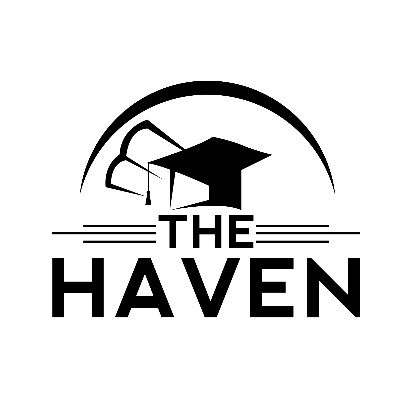 Job Description:Job Title: Teacher (Qualified)  Salary: £31,059 - £39,092 fte depending on qualifications and experience Responsible to: The Head teacher Responsible for: Delivering the appropriate Haven School CurriculumJob Purpose:  To be responsible for delivering and developing the  appropriate Haven School curriculum for KS3 students To develop and implement teaching and learning practices to raise student standards and progress so that qualifications are achieved. Specific Duties and Responsibilities:  To deliver high quality lessons enabling students to make good rates of progress To assess all students’ work, progress and attainment To organise your work space, its resources, student groupings and displays in order to provide a stimulating learning environment  To develop high quality teaching materials and schemes of learning To direct the work of any allocated teaching assistants To forge links with employers and other providers to enhance the curriculum  To liaise with Specialist Advisors regarding individual students  To be a keyworker for named students and undertake all related tasksHaven staff are required to move between sites and may have to transport students.  Consequently you must have access to an appropriately insured car (business insurance) and a clean driving licence.  A DVLA check will be requested Generic Duties:  In addition to the requirements of the post above, all members of the academic staff are required:   to complete all associated organisation/administrative work, preparation and marking;  to use strategies to support students to engage positively with their learning and address any immediate welfare problems where appropriate;  to keep and maintain specified student and class records;  to place, prepare, develop and evaluate courses and course materials, and where appropriate, supervise course provision;  to assist with all administration, to include assessment, referrals, transition in and out, and on course requirements; to produce termly reports for all students;  to attend meetings as scheduled;  to participate in school activities as requested, including parents’ meetings;  to participate and undertake Staff Performance Management and in-service training based on an assessment of individual needs;   to meet the requirements of the Health & Safety at Work Act 1974 and the school’s Health & Safety Procedures;   to undertake such other duties as may be reasonably required commensurate with the grade of the appointment.  